RAINDROPS Debbie ReynoldsCHORUS:Rain-[C]drops, rain-[F]drops, [G] fall upon my [C] window[Am] Sparkle on the [F] leaves of a [G] thirsty apple [C] treeRain-[C]drops, rain-[F]drops down the [G] hill and through the [C] meadowNo [C] time to [F] stop on their [G] journey to the [C] sea [C][C] See the pretty [F] raindrops, [G] dance upon the [C] rooftops[C] Tumble down the [F] chimneys and are [G] splashing on their [C] wayTo [C] every church and [F] steeple the [G] world and all her [C] peopleThere’s a [C] miracle of [F] heaven in [G] every rainy [C] day [C]CHORUS:Rain-[C]drops, rain-[F]drops, [G] fall upon my [C] window[Am] Sparkle on the [F] leaves of a [G] thirsty apple [C] treeRain-[C]drops, rain-[F]drops down the [G] hill and through the [C] meadowNo [C] time to [F] stop on their [G] journey to the [C] sea [C]Instrumental CHORUSThe [C] brook becomes a [F] river, and the [G] river flows for-[C]ever(slower) Til the [C] raindrops are [F] home again, up-[G]on the salty [C] seaAnd [C] all the wondrous [F] story, the [G] lord in all his [C] gloryTakes the [C] raindrops back to [F] heavenAs (return to normal tempo) [G] someday he’ll take [C] me [C]CHORUS:Rain-[C]drops, rain-[F]drops, [G] fall upon my [C] window[Am] Sparkle on the [F] leaves of a [G] thirsty apple [C] treeRain-[C]drops, rain-[F]drops down the [G] hill and through the [C] meadowNo [C] time to [F] stop on their [G] journey to the [C] sea [C]Rain-[C]drops, rain-[F]drops, [G] fall upon my [C] window[Am] Sparkle on the [F] leaves of a [G] thirsty apple [C] treeRain-[C]drops, rain-[F]drops down the [G] hill and through the [C] meadowNo [C] time to [F] stop on their [G] journey to the [C] sea [C]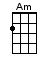 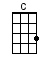 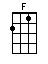 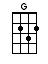 www.bytownukulele.ca